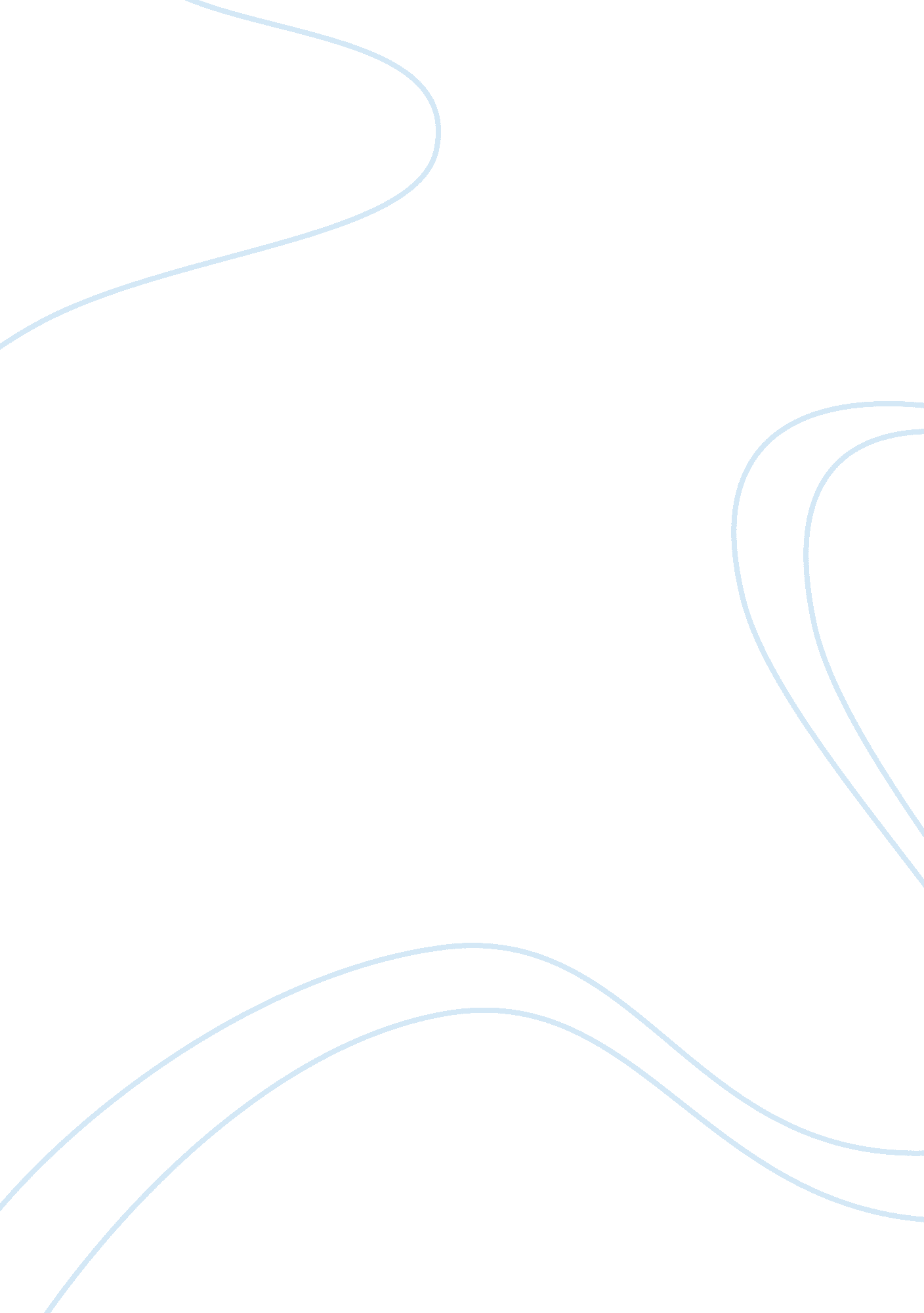 Workers participation in management commerce essayBusiness, Management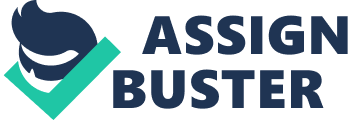 Harmonizing to one position, workers engagement is based on the cardinal construct that the ordinary workers put his labor in, and ties his destiny to, his topographic point of work and, hence, he has a legitimate right to hold a portion in act uponing the assorted facets of company policy '' . Harmonizing to G. S. Walpole, engagement in direction gives the workers a sense of importance, pride and achievement ; it gives him the freedom and the chance for self-expression ; a feeling of belonging to his topographic point of work and a sense of craft and creativeness. It provides for the integrating of his involvements with those of the direction and makes him a joint spouses in the endeavor '' . The signifiers of workers engagement in direction vary from industry to industry and state to state depending upon the political system, form of direction dealingss and capable or country of engagement. The signifiers of workers engagement may be as follows: Joint Consultation Modes Joint Decision Model Self Management, or Auto Management Scheme Workers Representation on Board It should be borne in head that when persons are provided with chances for look and portion in decision-making, they show much enterprise and accept duty well. The principle of workers ' engagement in direction prevarications in that it helps in making amongst the workers a sense of engagement in their organisatoin, a better apprehension of their function in the smooth operation of industry and provides them a agency of self-fulfillment, thereby, advancing efficiency and increased productiveness. INTROdTION Participative Management I s a sophisticated construct I n the modern managerial universe, atleast in Indian Scene. Engagement in the decision-making procedure helps to accomplish greater occupation satisfaction on the portion of the employees and hlgher production on the portion of the administration. The workers can be motivated more efficaciously through non-monetary Incentives than through pecuniary inducements. I t one s observed in recent times that engagement Is one of the best non-monetary inducements I f the administration applies the engagement schemes decently, one T is believed that it w one cubic decimeter cubic decimeter be able to better the production and productivenesss of the different factors of production. At the same clip it serves as a incentive and satisfaction to the employees by run intoing their self-importance demands. Participative Management is the procedure of affecting subsidiaries i n the decision-making procedure. I t emphasiss active engagement of the employees. I t utilizations thelr expertness and creativeness in work outing of import managerial jobs. I t remainders on the construct of shared authorization which holds that directors portion thelr managerla1 authorization with their subsidiaries. Participative Management, `` is a procedure of deputation of authorization and duty in the general country of managerial maps. I t agencies sharing in an appropriate mode the decislonmaklng power with the lower ranks of the administration of an endeavor Participative Management is hence, a system or procedure in which workers are called upon to show their positions sing the preparation of policies and decision-making, to the direction. This is nil but a manner of sati sfylng the workers ' impulse for self look and making in them a feeling of belongingness in order to acquire their willing co-operation for the efficient working of the administration. The purpose of this system is to do the workers feel that the administration is their ain and its success orfailure, Is their ain success or failure. I t would take the feeling of disaffection from the workers towards the direction every bit good as other workers In the same industry. Four procedures influence engagement. These procedures create employee engagement as they are pushed down to the lowest degrees in an organisation. The farther down these procedures move, the higher the degree of engagement by employees. The four procedures include: Information sharing, which is concerned with maintaining employees informed about the economic position of the company. Training, which involves raising the accomplishment degrees of employees and offering development chances that allow them to use new accomplishments to do effectual determinations sing the organisation as a whole. Employee determination devising, which can take many signifiers, from finding work agendas to make up one's minding on budgets or procedures. Wagess, which should be tied to suggestions and thoughts every bit good as public presentation. BENEFITS OF PARTICIPATIVE MANAGEMENT A participative direction manner offers assorted benefits at all degrees of the organisation. By making a sense of ownership in the company, participative direction instils a sense of pride and motivates employees to increase productiveness in order to accomplish their ends. Employees who participate in the determinations of the company feel like they are a portion of a squad with a common end, and happen their sense of self-pride and originative fulfillment heightened. Directors who use a participative manner happen that employees are more receptive to alter than in state of affairss in which they have no voice. Changes are implemented more efficaciously when employees have input and do parts to determinations. Participation keeps employees informed of approaching events so they will be cognizant of possible alterations. The organisation can so put itself in a proactive manner alternatively of a reactive 1, as directors are able to rapidly place countries of concern and turn to employees for solutions. Engagement helps employees derive a wider position of the organisation. Through preparation, development chances, and information sharing, employees can get the conceptual accomplishments needed to go effectual directors or top executives. It besides increases the committedness of employees to the organisation and the determinations they make. Creativity and invention are two of import benefits of participative direction. By leting a diverse group of employees to hold input into determinations, the organisation benefits from the synergism that comes from a wider pick of options. When all employees, alternatively of merely directors or executives, are given the chance to take part, the opportunities are increased that a valid and alone thought will be suggested. REQUIREMENTS OF PARTICIPATIVE MANAGEMENT A common misconception by directors is that participative direction involves merely inquiring employees to take part or do suggestions. Effective plans involve more than merely a suggestion box. In order for participative direction to work, several issues must be resolved and several demands must be met. First, directors must be willing to release some control to their workers ; directors must experience secure in their place in order for engagement to be successful. Often directors do non recognize that employees ' regard for them will increase alternatively of lessening when they implement a participative direction manner. The success of participative direction depends on careful planning and a slow, phased attack. Changing employees ' thoughts about direction takes clip, as does any successful effort at a entire cultural alteration from a democratic or bossy manner of direction to a participative manner. Long-run employees may defy alterations, non believing they will last. In order for engagement to be effectual, directors must be echt and honest in implementing the plan. Many employees will necessitate to consistently see cogent evidence that their thoughts will be accepted or at least earnestly considered. The employees must be able to swear their directors and feel they are respected. Successful engagement requires directors to near employee engagement with an unfastened head. They must be unfastened to new thoughts and options in order for participative direction to work. It is of import to retrieve that although the director may non hold with every thought or suggestion an employee makes, how those thoughts are received is critical to the success of participative direction. Employees must besides be willing to take part and portion their thoughts. Participative direction does non work with employees who are inactive or merely make non care. Many times employees do non hold the accomplishments or information necessary to do good suggestions or determinations. In this instance it is of import to supply them with information or preparation so they can do informed picks. Encouragement should be offered in order to habituate employees to the participative attack. One manner to assist employees prosecute in the decision-making procedure is by cognizing their single strengths and capitalising on them. By steering employees toward countries in which they are knowing, a director can assist to guarantee their success. Before anticipating employees to do valuable parts, directors should supply them with the standards that their input must run into. This will help in flinging thoughts or suggestions that can non be implemented, are non executable, or are excessively expensive. Directors should besides give employees clip to believe about thoughts or alternate determinations. Employees frequently do non make their most originative thought on the topographic point. Another of import component for implementing a successful participative direction manner is the seeable integrating of employees ' suggestions into the concluding determination or execution. Employees need to cognize that they have made a part. Offering employees a pick in the concluding determination is of import because it increases their committedness, motive, and occupation satisfaction. Sometimes even merely showing several options and leting employees to take from them is every bit effectual as if they thought of the options themselves. If the employees ' first pick is non executable, direction might inquire for an option instead than rejecting the employee input. When an thought or determination is non acceptable, directors should supply an account. If direction repeatedly strikes down employee thoughts without implementing them, employees will get down to mistrust direction, therefore holding engagement. The key is to construct employee assurance so their thoughts and determinations become more originative and sound. Concerns Participative direction is non a charming remedy for all that ails an organisation. Directors should carefully weigh the pros and the cons before implementing this manner of direction. Directors must recognize that alterations will non take consequence overnight and will necessitate consistence and forbearance before employees will get down to see that direction is serious about employee engagement. Participative direction is likely the most hard manner of direction to pattern. It is disputing non merely for directors but for employees every bit good. While it is of import that direction allows employees to take part in determination devising and encourages engagement in the organisation 's way, directors must be cognizant of the potency for employees to pass more clip formulating suggestions and less clip finishing their work. High-level direction will non back up a participative direction plan if they believe employees are non run intoing their daily or hebdomadal ends. Some suggestions for get the better ofing this possible job are to put aside a peculiar clip each hebdomad for workers to run into with direction in order to portion their thoughts, or to let them to work on their thoughts during less busy times of the twenty-four hours or hebdomad. Another thought that works for some directors is to let employees to put up single assignments to discourse thoughts or suggestions. Directors should retrieve that participative direction is non ever the appropriate manner to manage a given state of affairs. Employees frequentlyrespecta director that uses his or her authorization and makes determinations when it is necessary. There are times when, as a director, it is of import to be in charge, do a determination, and so accept the duty for the picks made. For illustration, participative direction is likely non appropriate when disciplinary action is needed. When directors look upon their ain occupations as a privilege alternatively of as a duty, they will neglect at doing participative direction work. They will be less willing to turn over some of the decision-making duty to subsidiaries. Another ground that participative direction fails is that directors do non recognize it is non the same as deputing or merely switching duty. Participation entirely has no value ; it is merely an effectual tool if it is used to work out jobs and meet ends. Some directors believe that ask foring employees to fall in in meetings and signifier commissions will make a successful participative direction plan. However, these steps are merely successful when employees ' thoughts are accepted by direction and implemented. The larger the organisation, the more hard it becomes to establish a participative direction manner. Large organisations have more beds and degrees, which complicate effectual communicating and do it hard to register the sentiments and suggestions of a diverse group of employees and directors. Critics argue that brotherhoods are frequently more effectual than participative direction in reacting to employee demands because brotherhood attempts can cut through bureaucratic organisations more rapidly. Participative direction plans can be threatened by office political relations. Due to conceal dockets and peer force per unit area, employees may maintain their sentiments to themselves and decline to state a director if they feel an thought will non work. Directors besides play a portion in political relations when they implement participative direction plans to affect their ain foremans but have no purpose of seeing them through. Many companies have experienced the positive effects of participative direction. Employees are more committed and experience more occupation satisfaction when they are allowed to take part in determination devising. Organizations have reported that productiveness improved significantly when directors used a participative manner. Participative direction is non an easy direction manner to implement. It presents assorted challenges and does non win nightlong. Directors will be more successful if they remember that it will take clip and careful planning before they will see consequences. Get downing with little undertakings that encourage and reward engagement is one manner to acquire employees to believe that direction is sincere and trusty. 